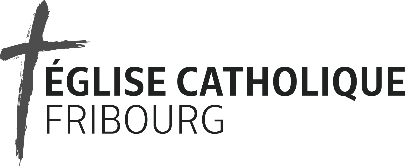 Célébration de l’éveil à la foi Avec les magesDate, heure, lieu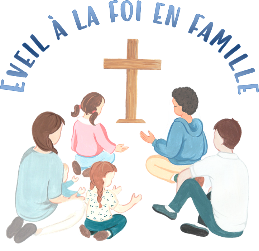 Quoi ?Description Qui ?TempsL’accueil dans la communauté chrétienne Répétition du chantSigne de croix 5 min.La célébration autour de la ParoleNous avons vécu Noël. Aujourd’hui, nous partons avec des personnages miséreux à la recherche du nouveau-né. Avec eux, cherchons des signes de sa présence autour de nous.1 min.1er poste : L’étoileAprès les bergers, Mais sans doute assez longtemps après, Arrivèrent auprès de l’Enfant Jésus des mages, C’est -à-dire des hommes qui étudiaient les étoiles ; Ils venaient de loin, du pays d’Orient. Ils avaient vu une étoile,Signe pour eux que Jésus était né, et ils se mirent en route ! Et voici que sur la route, L’Étoile les devançait…La vue de l’Étoile remplissait les mages d’une très grande joie ! Qui cherche Jésus ? (expliquer qui ils sont)Qu’est-ce qui leur montre le chemin ? (très brièvement la symbolique de la lumière)Qu’est-ce qu’ils ressentent quand ils voient l’étoile ?Suivons, nous aussi, l’étoile !
PrêtreUne animatrice illustre par des silhouettes, une grande étoile qu’une personne porte en procession5 min.Chant durant le déplacementRefrain uniquement2éme poste : HerodeIls ont demandé la route à un méchant roi, Hérode. Il n’aimait pas Jésus et il a fait semblant d’aider les mages. Il était très en colère parce qu’il a compris qu’un roi plus grand que lui était né. Les mages, après avoir vu Jésus, sont repartis chez eux par un autre chemin. Cela a beaucoup déplu à Hérode.Expliquer l’attitude d’Hérode : mensonge, colère.Jésus n’est pas là, partons chercher Jésus plus loin !Un (e)animateur (trice)la silhouette d’Hérode n’existe pas. Il serait judicieux de ne pas représenter le mal. Le mal c’est le manque du bien donc pas d’objet qui représente le mauvais roi. Prêtre5 min.Chant durant le déplacementRefrain uniquement3ème poste :
La BibleHérode demanda aux savants de sa cour où devait naître le nouveau roi, le Messie. Les docteurs de la loi ont lu dans la Bible qu’il devait naître à Bethléem »Les mages questionnent ceux qui connaissent la Bible. Et ils reçoivent une réponse : il faut aller à Bethléem. Jésus est né là-bas. Partons donc nous aussi !
Un (e) 
animateur (trice),Autour d’une belle BiblePrêtre5 min.Chant durant le déplacementRefrain uniquement4ème poste :
Or, Encens, MyrrheLes mages entrèrent dans la maison, ils virent l’enfant avec Marie sa mère. Ils offrirent tout ce qu’ils avaient de plus beau et de plus précieux : de l’or,de l’encenset de la myrrhe.L’or signifie la royauté de Jésus, l’encens sa divinité et la prière qui monte vers lui ;La myrrhe, la souffrance qu’il aura à supporter. Les mages repartirent chez eux, le cœur rempli de joie d’avoir vu, de leurs yeux, le Fils de Dieu.Au-dessus de qui (quoi) s’arrête l’étoile ? Qui montre la présence de Jésus ? (Marie)Un (e)
animateur (trice)Les silhouettes, or, l’encens, la myrrhePrêtre5 min.Un temps d’intériorisation, de prière Recevons en nous Jésus de la main de Marie et adorons-le avec les mages…Les enfants reçoivent l’enfant Jésus dans leurs mains, chacun peut l’adorer en silence… ou en chantant5 min..L’envoi Enfants et parents viennent recevoir la bénédiction de l’abbé.Prêtre5 min.GoûterTravail manuel Dessiner sur l’étoile ma rencontre avec Jésus et/ou décorer une couronne